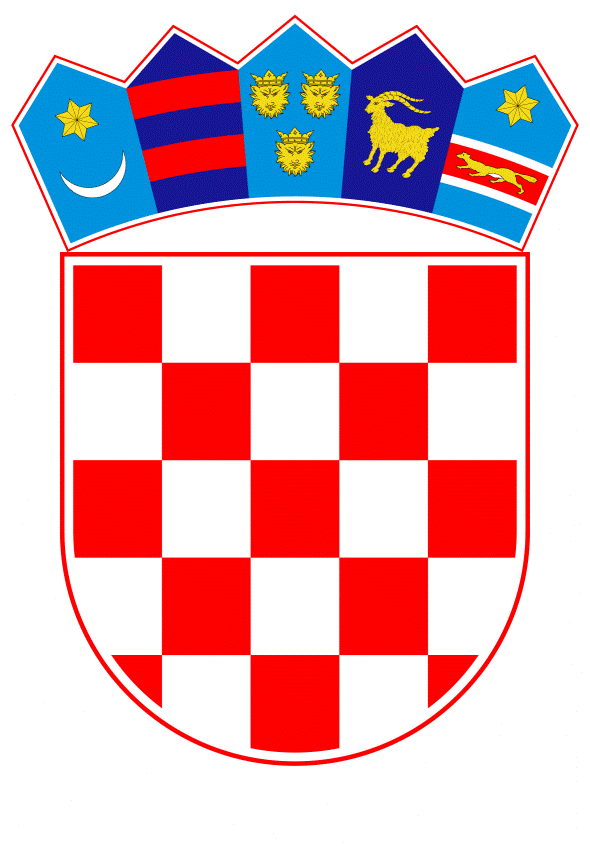 VLADA REPUBLIKE HRVATSKEZagreb, 12. rujna 2019.___________________________________________________________________________________________________________________________________________________________________________________________________________________________________________________Banski dvori | Trg Sv. Marka 2 | 10000 Zagreb | tel. 01 4569 222 | vlada.gov.hrMINISTARSTVO POLJOPRIVREDENACRTPRIJEDLOG ZAKONA O IZMJENAMA ZAKONA O ŠUMSKOM REPRODUKCIJSKOM MATERIJALU, S KONAČNIM PRIJEDLOGOM ZAKONAZagreb, rujan 2019.PRIJEDLOG ZAKONA O IZMJENAMA ZAKONA O ŠUMSKOM REPRODUKCIJSKOM MATERIJALUUSTAVNA OSNOVA ZA DONOŠENJE ZAKONAUstavna osnova za donošenje ovoga Zakona sadržana je u članku 2. stavku 4. podstavku 1. Ustava Republike Hrvatske (Narodne novine, br. 85/10 – pročišćeni tekst i 5/14 – Odluka Ustavnog suda Republike Hrvatske).OCJENA STANJA I OSNOVNA PITANJA KOJA SE TREBAJU UREDITI ZAKONOM TE POSLJEDICE KOJE ĆE DONOŠENJEM ZAKONA PROISTEĆIZakonom o šumskom reprodukcijskom materijalu (Narodne novine, br. 75/09, 61/11, 56/13, 14/14 i 32/19) uređuje se proizvodnja, stavljanje na tržište i uvoz šumskog reprodukcijskog materijala. Budući da je Zakon o sustavu državne uprave (Narodne novine, broj 66/19) na snazi od 18. srpnja 2019. godine potrebno je donošenje predloženog Zakona o izmjenama Zakona o šumskom reprodukcijskom materijalu u cilju uspostavljanja jedinstvenosti pravnog sustava Republike Hrvatske, a sve vezano uz provedbu Nacionalnog programa reformi 2019., u okviru reformskog prioriteta „Unaprjeđenje javne uprave“ koji uključuje mjeru „Decentralizacija i racionalizacija“, s krajnjim rokom provedbe do kraja prosinca 2019. godine, a imajući u vidu:- fragmentiranu i neracionalnu strukturu državne uprave (za obavljanje poslova državne uprave na području županija ustrojeni su uredi državne uprave kao multifunkcionalna prvostupanjska tijela državne uprave koja obavljaju poslove iz različitih upravnih područja za koja su nadležna različita ministarstva (ustrojeno je 20 ureda državne uprave sa 91 ispostavom i 302 matična ureda). Istovremeno je za obavljanje određenih poslova iz nadležnosti središnjih tijela državne uprave u županijama, gradovima i općinama ustrojeno ukupno 1299 područnih jedinica središnjih tijela državne uprave i njihovih ispostava - nepostojanje utvrđenih kriterija za povjeravanje poslova državne uprave jedinicama lokalne i područne (regionalne) samouprave i pravnim osobama s javnim ovlastima niti postojanje utvrđenih funkcija i poslova koji im se mogu povjeriti, što pridonosi neuređenosti i nepreglednosti sustava. Ranije važeći Zakon o sustavu državne uprave (Narodne novine, br. 150/11, 12/13 – Odluka Ustavnog suda Republike Hrvatske, 93/16 i 104/16) samo načelno utvrđuje mogućnost povjeravanja poslova državne uprave pravnim osobama s javnim ovlastima i jedinicama lokalne i područne (regionalne) samouprave, međutim to pitanje ne uređuje detaljnije.Donošenjem ovoga Zakona uspostavit će se racionalna struktura državne uprave u području koje se bavi predmetnom problematikom, s jasno određenim funkcijama i poslovima, uklonit će se postojeće nelogičnosti i fragmentiranost sustava i time osigurati učinkovitije obavljanje poslova državne uprave. Također će se unaprijediti horizontalna i vertikalna suradnja tijela državne uprave, što će pridonijeti bržem i kvalitetnijem obavljanju poslova koji zahtijevaju međusobnu suradnju tijela državne uprave.S obzirom na to da je određene poslove državne uprave moguće povjeriti jedinicama područne (regionalne) uprave potrebno je izmijeniti odredbe Zakona o šumskom reprodukcijskom materijalu, na način da te poslove više ne obavljaju uredi državne uprave u županijama nego nadležno upravno tijelo županije odnosno Grada Zagreba. Također, predloženim Zakonom usklađuju se odredbe vezano uz ukidanje podjele na središnja i prvostupanjska tijela državne uprave.OCJENA I IZVORI POTREBNIH SREDSTAVA ZA PROVOĐENJE ZAKONAZa provođenje ovoga Zakona u državnom proračunu Republike Hrvatske nije potrebno osigurati dodatna sredstva.PRIJEDLOG ZA DONOŠENJE ZAKONA PO HITNOM POSTUPKUPrema odredbi članka 204. stavka 1. Poslovnika Hrvatskoga sabora (Narodne novine, br. 81/13, 113/16, 69/17 i 29/18) zakon se može donijeti po hitnom postupku, kada to zahtijevaju osobito opravdani razlozi, koji u prijedlogu moraju biti posebno obrazloženi. Nacionalnim programom reformi 2019., u okviru reformskog prioriteta „Unaprjeđenje javne uprave“ utvrđena je reformska mjera „Decentralizacija i racionalizacija“. Sukladno članku 204. stavku 1. Poslovnika Hrvatskoga sabora (Narodne novine, br. 81/13, 113/16, 69/17 i 29/18) predlaže se donošenje ovoga Zakona po hitnom postupku, u cilju bržeg i kvalitetnijeg obavljanja poslova koji zahtijevaju međusobnu suradnju tijela državne uprave te usklađenja sa Zakonom o sustavu državne uprave, a što su osobito opravdani razlozi za donošenje ovoga Zakona po hitnom postupku. Krajnji rok za provedbu mjere, odnosno za usklađivanje normativnog okvira, je prosinac 2019. godine, te se predlaže stupanje na snagu predloženog Zakona 1. siječnja 2020. godine.KONAČNI PRIJEDLOG ZAKONA O IZMJENAMAZAKONA O ŠUMSKOM REPRODUKCIJSKOM MATERIJALU Članak 1.U Zakonu o šumskom reprodukcijskom materijalu (Narodne novine, br. 75/09, 61/11, 56/13, 14/14 i 32/19), u članku 7. stavku 2. riječ: „središnjeg“ briše se.Članak 2.U članku 10. stavku 2. riječ: „središnjeg“ briše se.Članak 3.U članku 17. stavku 3. riječi: „uredu državne uprave u županiji/ispostavi“ zamjenjuju se riječju: „županiji“.Članak 4.U članku 25. stavak 1. mijenja se i glasi:„Poslove uspostavljanja i vođenja Upisnika dobavljača božićnih drvaca obavlja nadležno upravno tijelo županije odnosno Grada Zagreba (u daljnjem tekstu: nadležno tijelo) kao povjerene poslove državne uprave.“. Članak 5.U članku 37. stavku 4. riječ: „središnjeg“ briše se.Članak 6.Ovaj Zakon objavit će se u Narodnim novinama, a stupa na snagu 1. siječnja 2020. godine.O B R A Z L O Ž E N J EUz članak 1.Ovim člankom izvršeno je usklađivanje sa Zakonom o sustavu državne uprave kojim se više ne utvrđuje dosadašnja podjela na središnja i prvostupanjska tijela državne uprave, već se tim Zakonom utvrđuju samo tijela državne uprave pa je stoga bilo potrebno brisati riječ „središnjeg“.Uz članak 2.Ovim člankom izvršeno je usklađivanje sa Zakonom o sustavu državne uprave kojim se više ne utvrđuje dosadašnja podjela na središnja i prvostupanjska tijela državne uprave, već se tim Zakonom utvrđuju samo tijela državne uprave pa je stoga bilo potrebno brisati riječ „središnjeg“.Uz članak 3.Ovim člankom izvršeno je usklađivanje sa Zakonom o sustavu državne uprave kojim više nisu ustrojeni uredi državne uprave.Uz članak 4. Ovim člankom povjereni su poslovi uspostavljanja i vođenja Upisnika dobavljača božićnih drvaca nadležnim upravnim tijelima u županijama odnosno nadležnom upravnom tijelu Grada Zagreba.Uz članak 5.Ovim člankom izvršeno je usklađivanje sa Zakonom o sustavu državne uprave kojim se više ne utvrđuje dosadašnja podjela na središnja i prvostupanjska tijela državne uprave, već se tim Zakonom utvrđuju samo tijela državne uprave pa je stoga bilo potrebno brisati riječ „središnjeg“.Uz članak 6. Ovim člankom se propisuje stupanje na snagu Zakona.TEKST ODREDBI VAŽEĆEG ZAKONA KOJE SE MIJENJAJUOpći uvjeti proizvodnjeČlanak 7.(1) Za sakupljanje šumskog reprodukcijskog materijala, koji će se koristiti u uzgoju sadnog materijala, mogu se koristiti samo oni šumski sjemenski objekti koji su u skladu s odredbama ovoga Zakona.(2) Ako Programi gospodarenja šumskim sjemenskim objektima iz članka 32. ovoga Zakona, na područjima koja su proglašena zaštićenim prema posebnim propisima, ne sadrže uvjete zaštite prirode, za sakupljanje šumskog reprodukcijskog materijala potrebno je ishoditi dopuštenje središnjeg tijela državne uprave nadležnog za poslove zaštite prirode, odnosno upravnog tijela u županiji nadležnog za poslove zaštite prirode.Iznimke pri stavljanju na tržišteČlanak 10.(1) Dozvoljeno je znanstvenim i znanstvenonastavnim ustanovama u ograničenim količinama uvoziti ili premještati sjemenski materijal, biljne dijelove ili sadni materijal šumskih, koji ne udovoljava svim uvjetima iz članka 8. stavka 2., a namijenjen je testiranju, istraživanju i znanstvenom radu, selekciji, odnosno oplemenjivanju ili očuvanju šumskih genetskih izvora«.(2) Uvoz ili premještanje materijala iz stavka 1. ovoga članka, na temelju mišljenja Povjerenstva za šumski reprodukcijski materijal (u daljnjem tekstu: Povjerenstvo) rješenjem odobrava ministar uz suglasnost središnjeg tijela državne uprave nadležnog za zaštitu prirode.(3) U slučaju šumskog reprodukcijskog materijala, proizašlog iz šumskog sjemenskog objekta koji ne udovoljava svim zahtjevima za razvrstavanje u kategorije iz članka 6. ovoga Zakona i ne može im udovoljiti u prihvatljivom roku zbog dugačkog životnog ciklusa svojte, a radi sprječavanja nedostatka registriranih šumskih sjemenskih objekata namijenjenih za proizvodnju šumskog reprodukcijskog materijala tih svojti, mogu se uz posebne uvjete dopustiti odstupanja na ograničeni rok.(4) Europska komisija odobrava korištenje šumskog reprodukcijskog materijala iz stavka 3. ovoga članka.(5) Zahtjev Europskoj komisiji za odobrenje korištenja šumskog reprodukcijskog materijala iz stavka 3. ovoga članka podnosi ministarstvo nadležno za poslove šumarstva (u daljnjem tekstu: Ministarstvo).Evidencije šumskog reprodukcijskog materijala i božićnih drvacaČlanak 17.(1) Ministarstvo vodi evidenciju o proizvodnji i uvozu šumskog reprodukcijskog materijala i božićnih drvaca.(2) Evidencija o proizvodnji i uvozu šumskog reprodukcijskog materijala sadržava po kalendarskim godinama podatke o dobavljačima, količinama, oblicima šumskog reprodukcijskog materijala, šumskim svojtama, odnosno križancima, kategorijama i provenijencijama za sav šumski reprodukcijski materijal koji se proizvodi ili uvozi na teritoriju Republike Hrvatske.(3) Evidencija o proizvodnji i uvozu božićnih drvaca sadržava po kalendarskim godinama podatke o dobavljaču, osobnom identifikacijskom broju, upisnom broju i organizacijskom obliku dobavljača, uredu državne uprave u županiji/ispostavi dobavljača, katastarskoj općini, broju katastarske čestice i površini (ha) na kojoj se proizvode božićna drvca, opisu proizvodnje (vrsta božićnog drvca, uzrast, podrijetlo sadnog materijala i ukupna količina proizvedenih božićnih drvaca).(4) Dobavljači iz članka 21. ovoga Zakona u obvezi su podatke o proizvodnji i uvozu iz stavka 1. ovoga članka dostaviti Ministarstvu zaključno do 1. ožujka tekuće godine za prethodnu godinu.Upisnik dobavljača božićnih drvacaČlanak 25.(1) Upisnik dobavljača božićnih drvaca ustanovljava i vodi ured državne uprave u županiji, odnosno upravno tijelo Grada Zagreba nadležno za poslove šumarstva (u daljnjem tekstu: nadležno tijelo).(2) Zahtjev za upis u Upisnik iz stavka 1. ovoga članka podnosi se nadležnom tijelu na propisanom obrascu.(3) Nadležno tijelo o upisu dobavljača božićnih drvaca u Upisnik iz stavka 1. ovoga članka donosi rješenje.(4) Uvjete kojima moraju udovoljavati pravne i fizičke osobe za upis u Upisnik iz stavka 1. ovoga članka, sadržaj, oblik i način vođenja Upisnika, te obrazac zahtjeva i dokumentaciju koja mora biti priložena zahtjevu propisuje ministar.Opći uvjeti uvoza šumskog reprodukcijskog materijalaČlanak 37.(1) Šumski reprodukcijski materijal šumskih svojti može uvoziti samo dobavljač koji je upisan u Upisnik dobavljača šumskog reprodukcijskog materijala za djelatnost uvoza.(2) Šumski reprodukcijski materijal može se uvoziti:1. ako je jednakovaljan kao šumski reprodukcijski materijal proizveden na teritoriju Republike Hrvatske,2. ako je za njegov uvoz izdano odobrenje.(3) Iznimno od odredbe stavka 2. podstavka 1. ovoga članka, dozvoljeno je znanstvenim i znanstvenonastavnim ustanovama na temelju odobrenja uvoziti ograničene količine šumskog reprodukcijskog materijala šumskih svojti, namijenjenog testiranju, istraživanju i znanstvenom radu, selekciji, odnosno oplemenjivanju ili očuvanju šumskih genetskih izvora.(4) Odobrenje uvoza šumskog reprodukcijskog materijala iz stavka 2. i 3. ovoga članka donosi ministar uz prethodno mišljenje Povjerenstva, a za odobrenje uvoza iz stavka 3. ovoga članka i uz suglasnost središnjeg tijela državne uprave nadležnog za zaštitu prirode. Povjerenstvo može po potrebi zatražiti dodatnu dokumentaciju za šumski reprodukcijski materijal za čiji je uvoz podnesen zahtjev i/ili obaviti terenski uvid prije donošenja prethodnog mišljenja.Predlagatelj:Ministarstvo poljoprivredePredmet:Nacrt prijedloga zakona o izmjenama Zakona o šumskom reprodukcijskom materijalu, s Nacrtom konačnog prijedloga zakona